Week 12Thursday 11th June 2020Year 5- Varied fluencyPlease click on this link for revision: https://www.bbc.co.uk/bitesize/clips/zc26sbk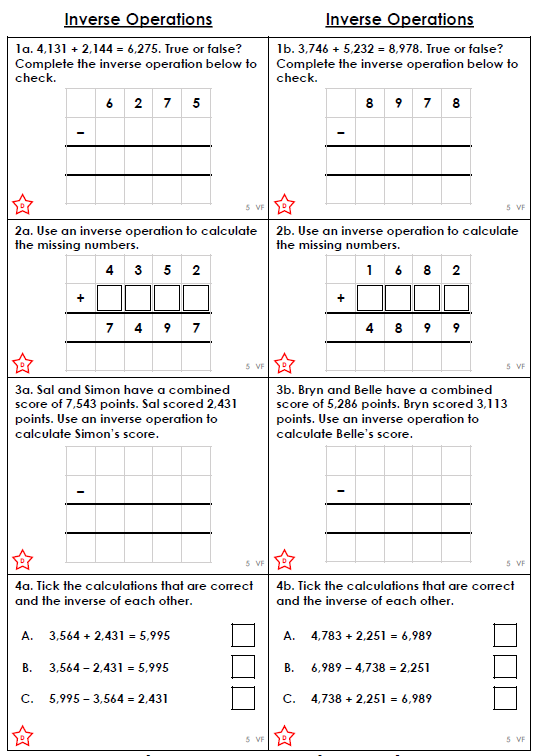 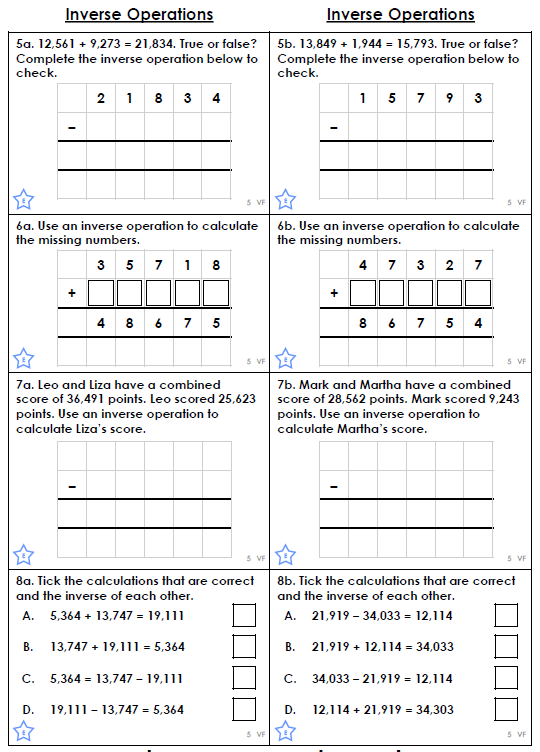 